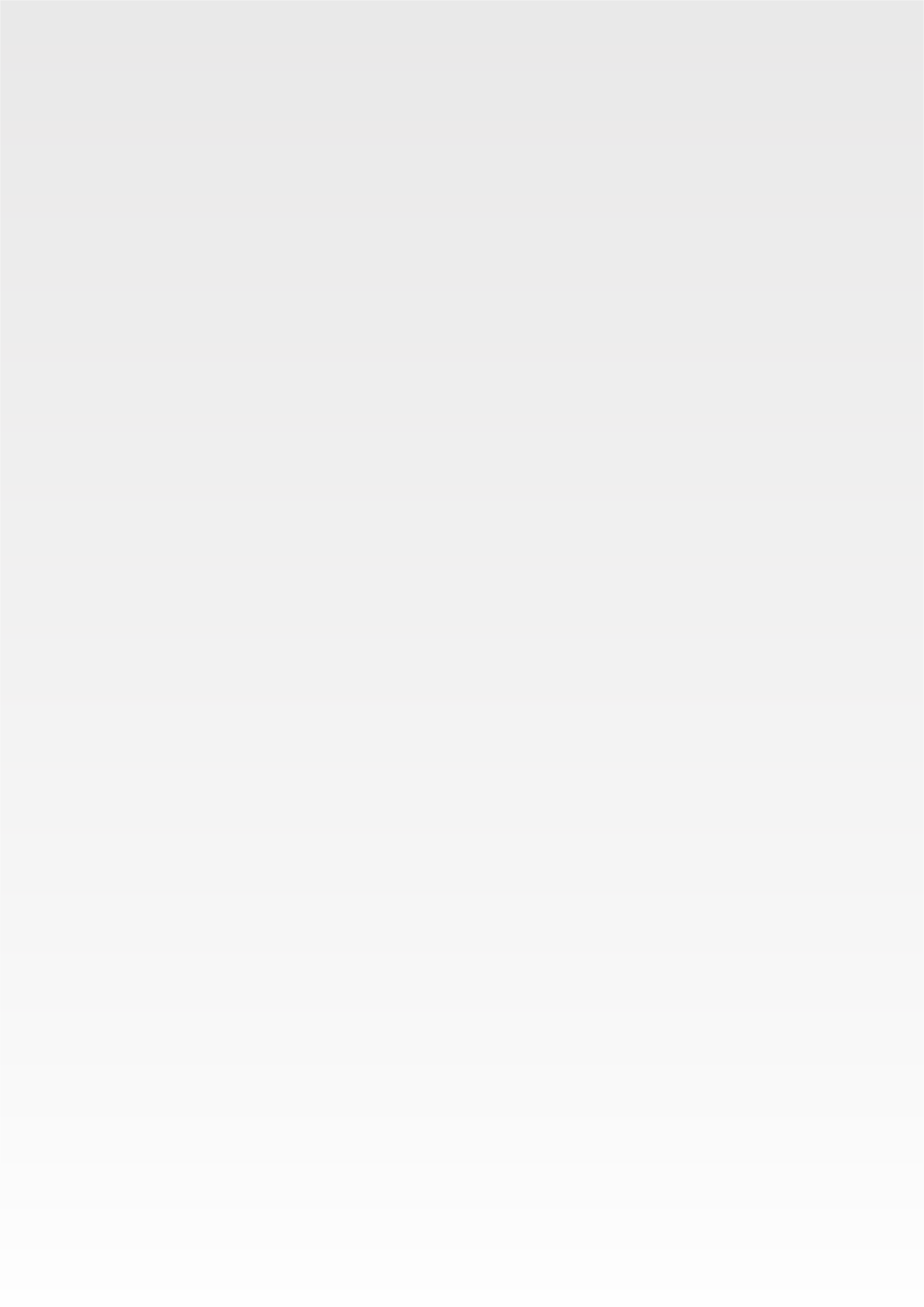 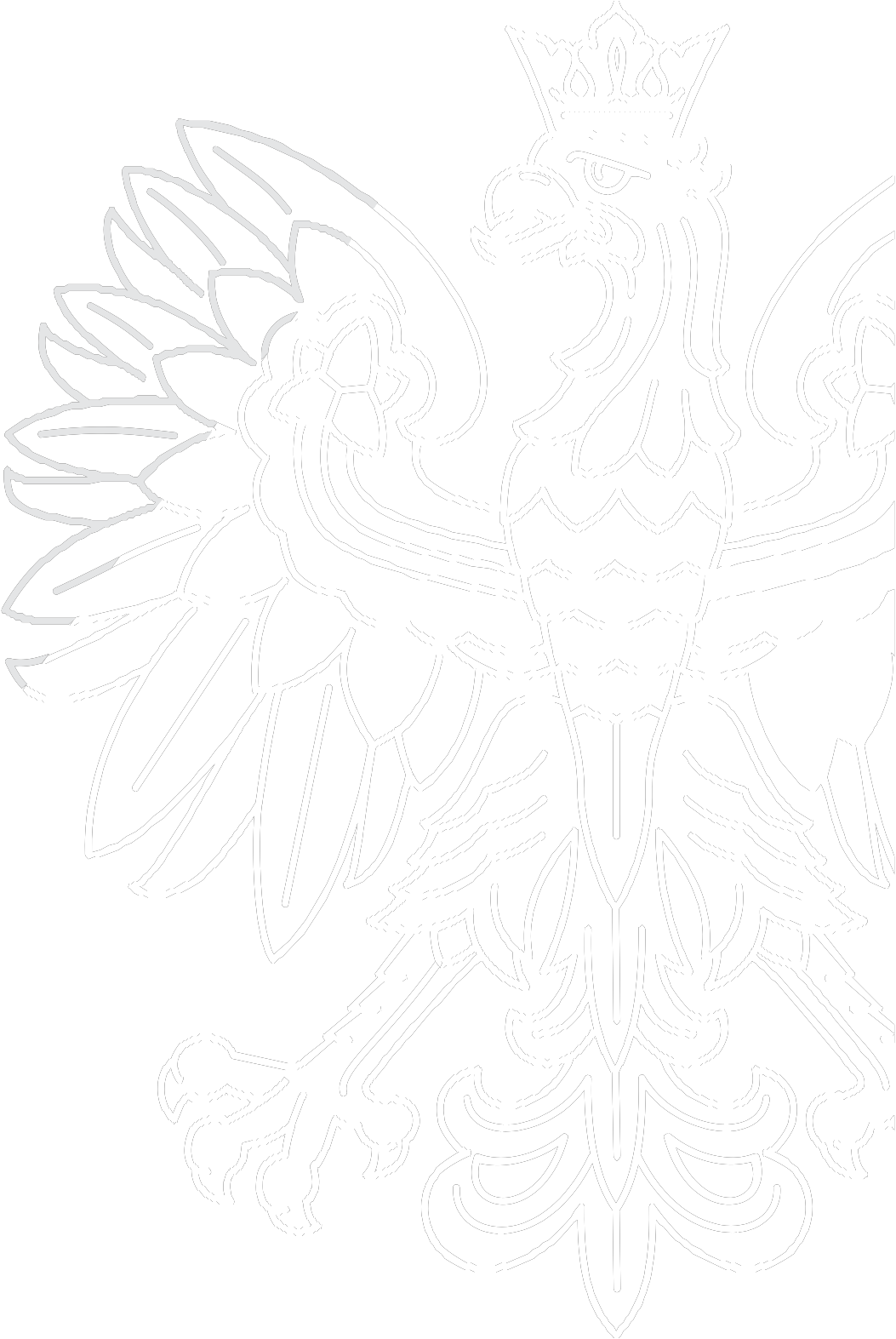 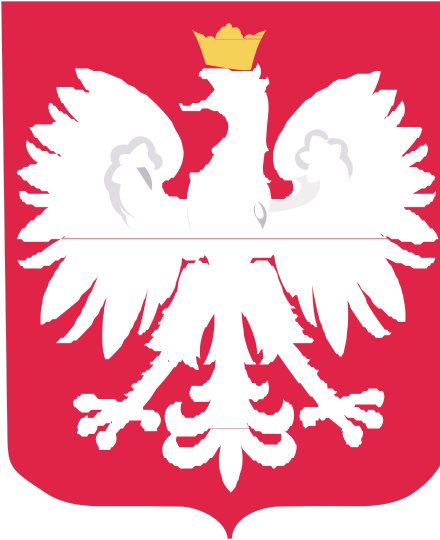 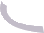 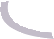 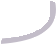 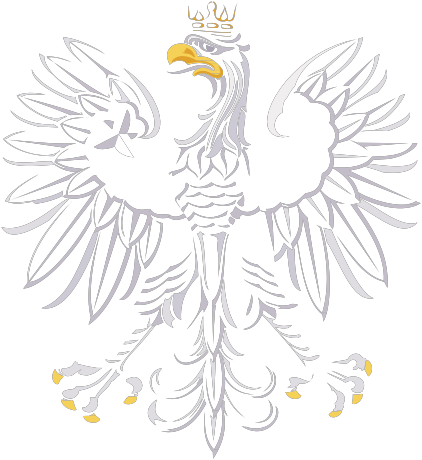 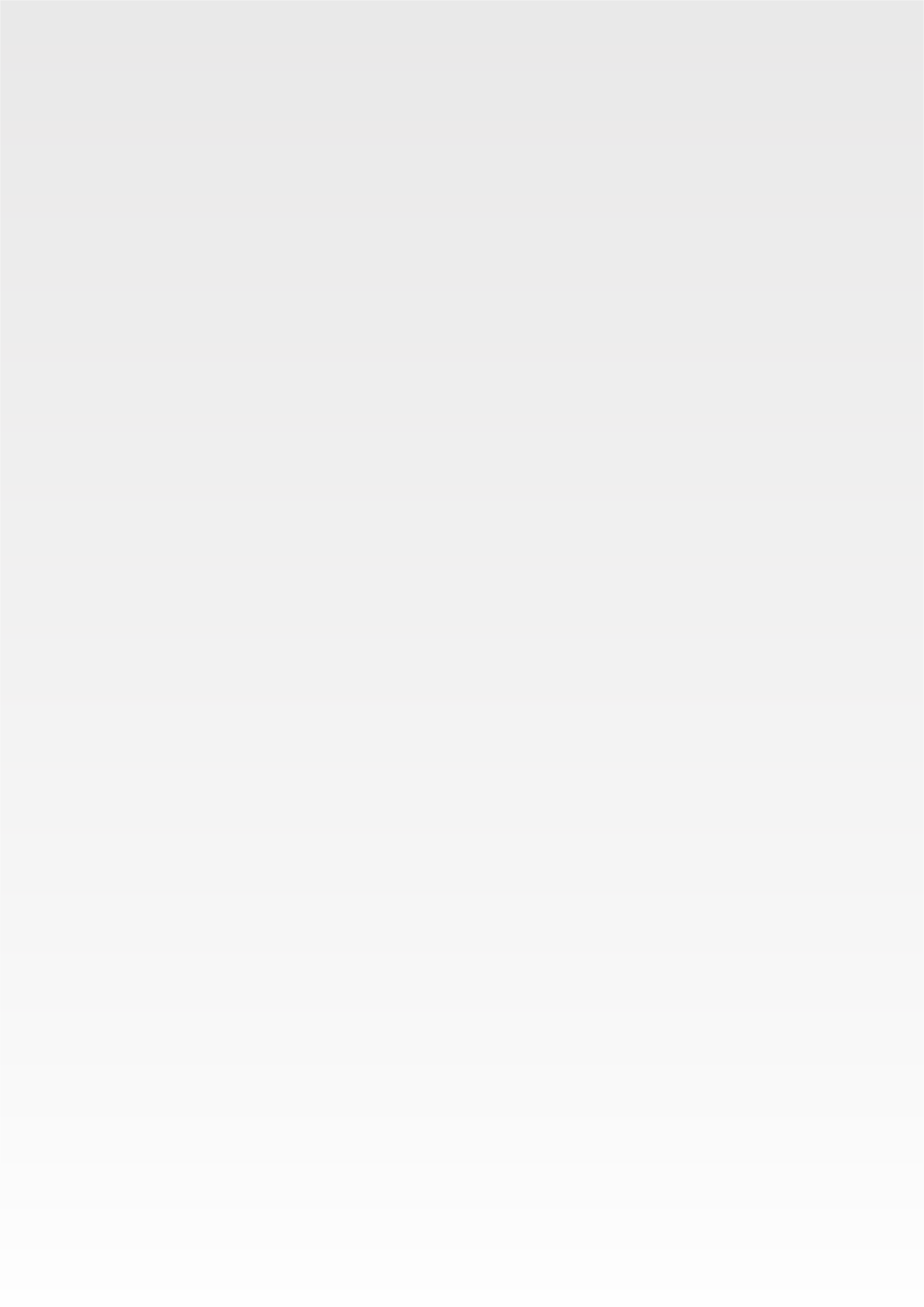 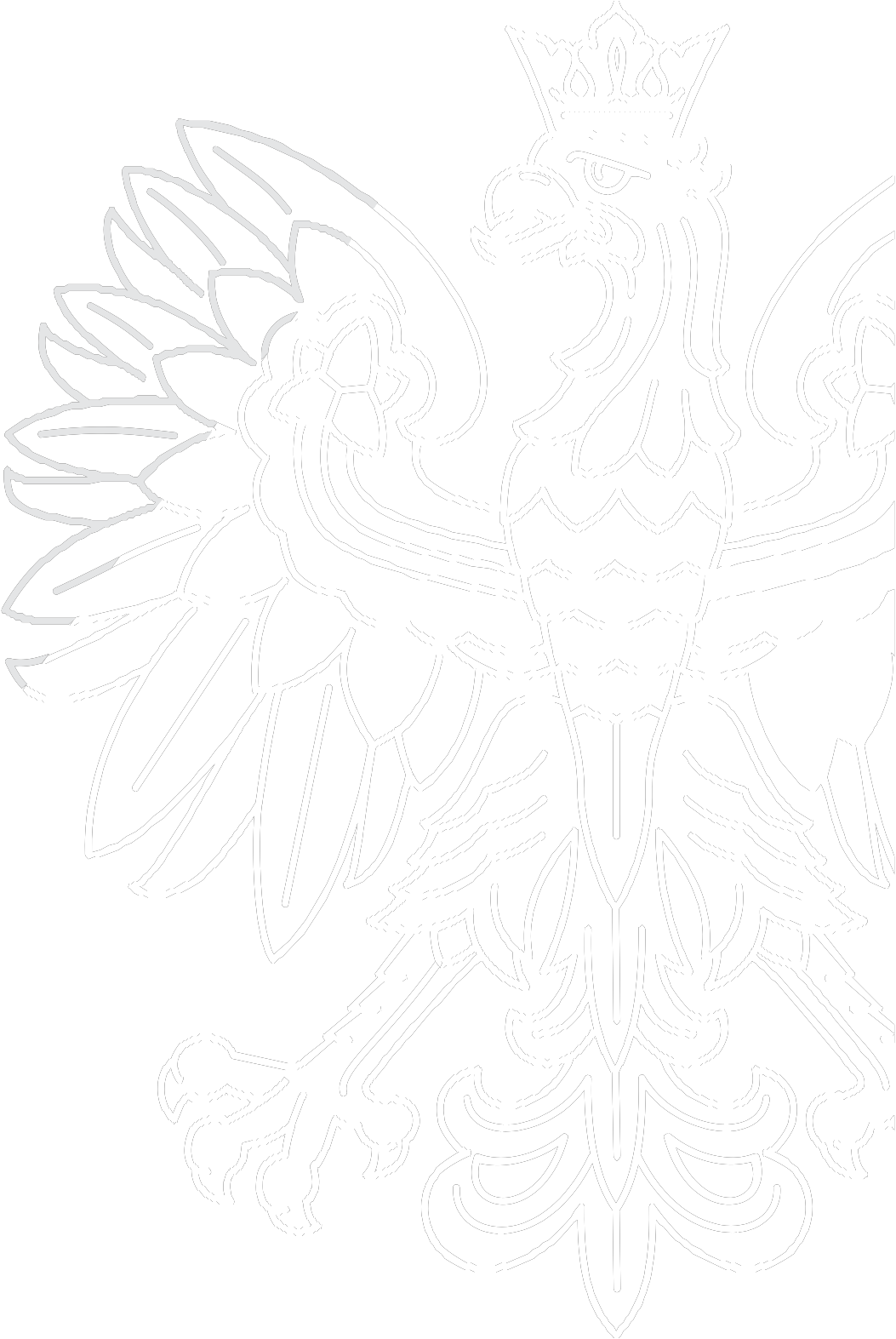 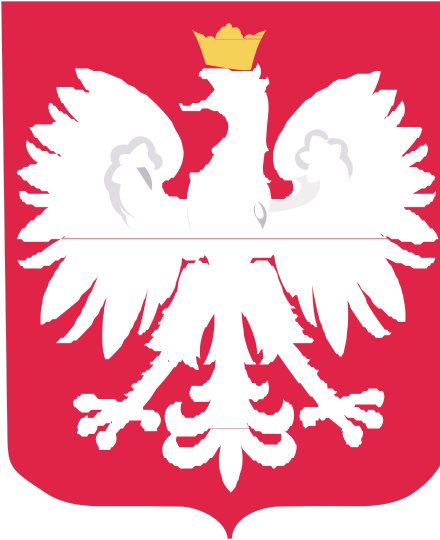 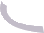 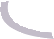 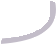 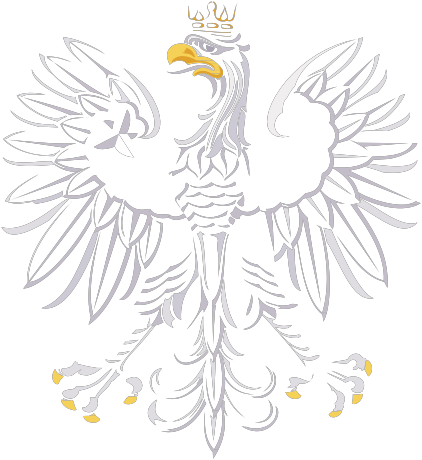 DOFINANSOWANOZE 	ŚRODKÓWFUNDUSZU SOLIDARNOŚCIOWEGOOpieka Wytchnieniowa – edycja 2022DOFINANSOWANIE 127 296,00 złCAŁKOWITA WARTOŚĆ 127 296,00 zł